Memorando Circular–CPPD/UFPelPelotas, 21 de dezembro de 2016. AOS: Professores da Universidade Federal de Pelotas – UFPel.  Senhores Professores, Em razão de que o COCEPE - Conselho Coordenador do Ensino da Pesquisa e da Extensão em reunião nesta terça-feira, dia 20 de dezembro, definiu o novo calendário acadêmico da UFPel, esta CPPD vem divulgar a data para encerramento do RAAD 2016 em 31 de março de 2017. Cabe informar que os docentes, de acordo com a Resolução do CONSUN Nº 10/2015, tem até quinze dias após o prazo de encerramento para promover alterações nos RAADs entregue. Por último cabe informar que, à medida que as unidades foram finalizando seus RAADs e entregando-os à CPPD, estes documentos já serão analisados com vistas à promoção e progressão funcional. Esta Comissão coloca-se à disposição para quaisquer esclarecimentos pelo telefone 32844097 ou pelo e-mail: cppd@ufpel.edu.br Atenciosamente.                                            ___________________________________ 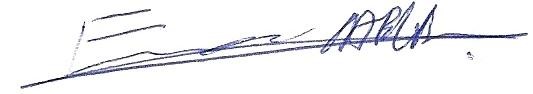 Professor DrFrancisco Augusto Burkert Del Pino Presidente da CPPD 